Mount Pleasant Rotary Club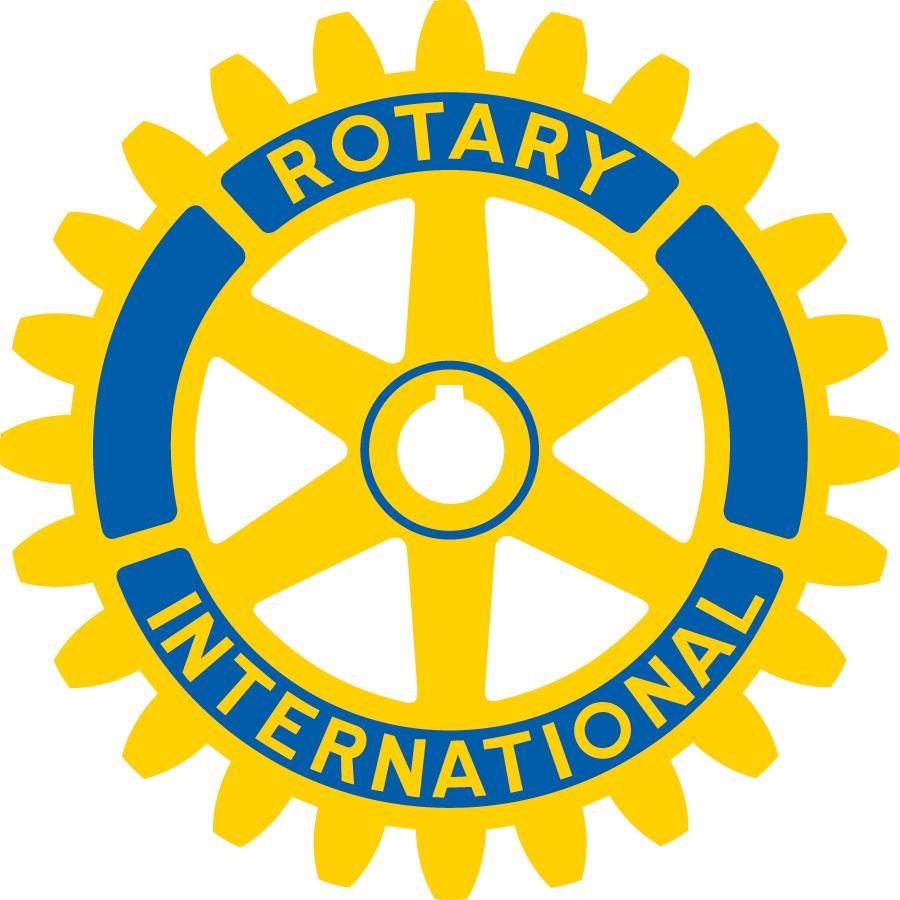 P.O. Box 252Mt Pleasant, MI 48804-0252
Website: mprotary.comFacebook: Mt. Pleasant Rotary ClubRotary Roundup       February 26th, 2018                                                                                 Recap of February 19th, 2018 Club MeetingCarol Santini called the meeting to order and lead us in the Pledge of Allegiance.Invocation:  Paul SiersGuests:  Charles UlmoneAnnouncements: Rotary has paid for a banner for Art Reach’s Festival of Banners.  If you are artistically inclined please talk to Amy Powell about making the Rotary banner beautiful.  They will be up from mid-May through October.  The district conference will be March 4-5 in Frankenmuth.Dr. Pol will be speaking at CMU on Tuesday talking about his life, show, and practice.The Rotaract Club is sponsoring a Dodgeball Tournament this weekend.  $12/team or $3 per person.  Jayme LaRose is leaving our club because of a new job she is taking in Midland. There will be a Fireside Chat on March 16th at John Jensen’s house during the lunch hour. The holiday gift boxes netted our club $1800 this year.  Charlie Kinzel received a Paul Harris II award today.  Music:  Robin led us in a couple verses of “America”.  Sergeant-at-Arms:  Tom OlverFines & Brags:Carol was fined for eating breakfast?John Jensen was fined for leaving his badge at home.Tom Olver bragged that he was the president of two organizations.Rich bragged that there were two Rotarians on the search committee for a new CMU President.Amanda informed us that Bill Strickler died yesterday.  Alysha bragged that she is leaving for her honeymoon tomorrow.Amy Powell bragged that she is also leaving for vacation on Monday.Matt announced that he is running for Probate Judge.Vanessa Pratt bragged that her restaurant will be opening this Wednesday.  Program:  	Our program today was our monthly Student Citizen of the Month presentations.  Madeline Steffke from Beal City will be attending Michigan State University for a degree in Music Education.  From Sacred Heart, Hadyn Terwillager will be attending Alma College to play softball and study biology.  From Mount Pleasant High School Michael Cesena will be attending CMU for a degree in Cinematic Arts & Multimedia Design.  Also from Mount Pleasant High School, and also getting a design degree, is Chloe Huettig.  She will be going to the University of Michigan and getting a degree in Architecture & Urban Design.  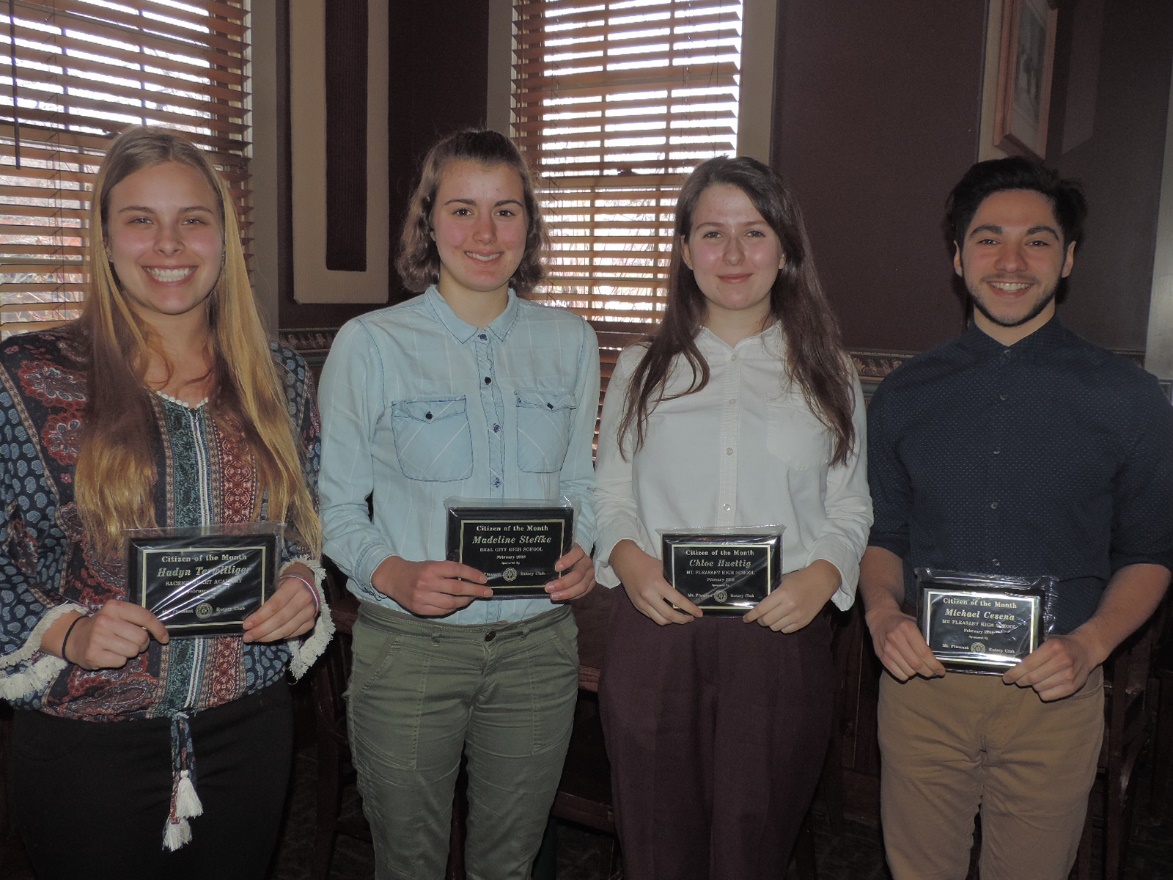 